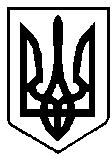 ВИКОНАВЧИЙ КОМІТЕТ вараської МІСЬКОЇ РАДИМайдан Незалежності .Вараш, Рівненська обл.,34403,  тел. /факс (03636) 2-45-19e-mail: rada@varash-rada.gov.ua  Код ЄДРПОУ 03315879П Р О Т О К О Л   №11-ПТВ-22засідання  виконавчого  комітету 							      Від  21 липня 2022 року							Засідання розпочалося о 14.15 год.							Засідання закінчилося  о 16.20 год.	 					                Сесійна зала Присутні  на  засіданні члени виконкому:Мензул О.П. – міський голова, вів засіданняБойко С.В.Бортнік А.А.Воскобойник І.С.Гаврилюк О.В.Денега С.В.Денисюк С.М.Ємельянов Я.В.Онопрійчук О.В.Патейчук А.В. Руднік О.О.Федорук О.С.Хондока Р.В. Ярошик О.В.Відсутні: Дерев’янчук Г.М. Ординат О.Я.Павлишин П.Я.Позняковський В.В.Стецюк Д.В.Взяли участь у засіданні:Барабух І.Р.		- начальник управління економіки та розвитку 						громади виконавчого комітетуВласова О.В.		- начальник відділу земельних ресурсів виконавчого 					комітетуДерев’янчук О.О.		- заступник директора КНП ВМР «Вараська 		багатопрофільна лікарня» ВМРДолюк О.С.		- начальник управління правового забезпечення 	виконавчого комітетуІльїна А.В.			- начальник служби у справах дітей виконавчого 					комітетуКоваль І.П.			- начальник ПЕВ КП «Управляюча компанія 						«Житлокомунсервіс» ВМРКоцюбайло Р.І.		- в.о. начальника управління документообігу та 	організаційної роботи виконавчого комітетуОсадчук С.В.		- директор департаменту соціального захисту та 	гідності виконавчого 	комітетуСтадник Н.О.		- директор КП «Агенство нерухомості «Перспектива» 	ВМРТацюк В.В.		- начальник фінансового управління виконавчого 	комітетуТурик Л.С.		- головний бухгалтер КП «Благоустрій» ВМРТонкошкурий А.В.	-  начальник відділу цивільного захисту 	населення 					управління безпеки та внутрішнього контролю 					виконавчого комітетуШевчук В.В.		- заступник начальника управління освіти 						виконавчого комітетуЮщук Д.А.			- директор департаменту житлово-комунального 					господарства, майна та будівництва виконавчого 					комітетуПрисутні на засіданні:Гребьонкін В.П.		- начальник відділу інформаційної політики та 	комунікацій виконавчого комітетуЖук Т.В.		- головний інженер КП «Управляюча компанія 	«Житлокомунсервіс» ВМРЗосимчук А.П.		- в.о. директора КНП «Вараська багатопрофільна 	лікарня» ВМРКорень О.М.		- начальник управління освіти виконавчого комітетуМихайловська  В.І.	- начальник відділу охорони здоров’я Департаменту 					соціального захисту та гідності виконавчого комітетуСергійчук Ю.В.		- директор КП «Благоустрій» ВМРЯйченя В.А.		- начальник управління безпеки та внутрішнього 	контролю виконавчого комітетуКореспонденти ТРК «Рівне-атом»ПОРЯДОК ДЕННИЙ:	1. Про внесення змін до бюджету Вараської міської територіальної громади на 2022 рік (№229-ПРВ-22-7310 від 20.07.2022).	2. Про роботу зі зверненнями громадян у виконавчому комітеті Вараської міської ради за І півріччя 2022 року (№212-ПРВ-22-3110  від  11.07.2022).	3. Про нову редакцію Положення про Економічну Раду виконавчого комітету Вараської міської ради №1530-П-02, що затверджене рішенням виконавчого комітету від 22.02.2022 №29-РВ-22 (№231-ПРВ-22-1530 від 21.07.2022).	4. Про затвердження фінансового плану комунального підприємства «Благоустрій» Вараської міської ради на 2023 рік №4550-ПЛ-01-22 (№213-ПРВ-22-7210  від  14.07.2022).	5.  Про затвердження фінансового плану комунального некомерційного підприємства Вараської міської ради «Вараська багатопрофільна лікарня» на 2023 рік №7600-ПЛ-02-22 (№214-ПРВ-22-7210  від  14.07.2022).	6. Про затвердження фінансового плану комунального підприємства «Агентство нерухомості «Перспектива» на 2023 рік №4530-ПЛ-01-22 (№215-ПРВ-22-7210  від  14.07.2022).	7.  Про затвердження фінансового плану комунального підприємства «Управляюча компанія «Житлокомунсервіс» Вараської міської ради на 2023 рік №4560-ПЛ-01-22 (№217-ПРВ-22-7210  від  15.07.2022).	8. Про створення комісії з вирішення земельних спорів щодо меж земельних ділянок та додержання добросусідства на території Вараської міської територіальної громади та затвердження Положення про комісію (№220-ПРВ-22-4100  від  18.07.2022).	9. Про створення комісії з питань визначення та відшкодування збитків власникам землі та землекористувачам на території Вараської міської територіальної громади (№226-ПРВ-22-4100 від 20.07.2022).	10. Про припинення дії договору оренди нерухомого майна, що належить до комунальної власності Вараської міської територіальної громади (№216-ПРВ-22-4340  від  14.07.2022).	11. Про погодження внесення змін до договору оренди нерухомого майна, що належить до комунальної власності Вараської міської територіальної громади від 13.08.2001 року №1722 (№218-ПРВ-22-4340  від  18.07.2022).	12. Про затвердження Порядку забезпечення послугами оздоровлення та відпочинку дітей, які потребують особливої соціальної уваги та підтримки №7100-П-06 (№221-ПРВ-22-7115  від  19.07.2022).	13. Про затвердження Порядку забезпечення послугами оздоровлення та відпочинку дітей, які потребують особливих умов для оздоровлення №7100-П-07 (№222-ПРВ-22-7115  від  20.07.2022).	14. Про внесення змін до рішення виконавчого комітету Вараської міської ради від 25.01.2022 №7150-РВ-18-08 «Про закупівлю спеціалізованого медичного обладнання та матеріалів комунальним некомерційним підприємством Вараської міської ради «Вараська багатопрофільна лікарня» (№219-ПРВ-22-7150  від  18.07.2022).	15. Про внесення змін до рішення виконавчого комітету від 08.07.2021 №222 «Про утворення спеціалізованих служб цивільного захисту Вараської міської територіальної громади» (№223-ПРВ-22-1440  від  20.07.2022).	16. Про внесення змін до рішення виконавчого комітету від 19.08.2021 №254 «Про утворення Вараської міської ланки територіальної підсистеми єдиної державної системи цивільного захисту та затвердження Положення про неї» (№224-ПРВ-22-1440  від  20.07.2022). 	17. Про встановлення піклування над неповнолітньою дитиною, позбавленою батьківського піклування, ----- та призначення піклувальником громадянина ----- (№225-ПРВ-22-7401 від  20.07.2022).	1.18. Про затвердження висновку щодо доцільності позбавлення батьківських прав громадянина ---- (№228-ПРА-22-7400 від 20.07.2022).	1.19. Про затвердження висновку щодо доцільності позбавлення батьківських прав громадянина ------ (№227-ПРВ-22-7400 від 20.07.2022).Голосували за основу: за – 13; проти – 0; утримались – 0.Мензул О.П., міський голова, за пропозицією керівників структурних підрозділів виконавчого комітету, запропонував внести до порядку денного додатково  питання: 1. Про виділення коштів з резервного фонду бюджету Вараської міської територіальної громади  	(№230-ПРВ -22-4350 від 21.07.2022).Голосували за пропозицію: за – 13; проти – 0; утримались – 0.2. Про виділення коштів з резервного фонду бюджету Вараської міської територіальної громади (№232-ПРВ -22-5200 від 21.07.2022).Голосували за пропозицію: за – 13; проти – 0; утримались – 0.3. Про реалізацію прєктів розбудови інфраструктури безпеки громади (№233-ПРВ -22-7200 від 21.07.2022).Голосували за пропозицію: за – 13; проти – 0; утримались – 0.4. Про схвалення довгострокової програми – Стратегія розвитку Вараської міської територіальної громади на період до 2027 року              №7200-ПР-03 (№235-ПРВ-22-7220 від 21.07.2022).Голосували за пропозицію: за – 13; проти – 0; утримались – 0.ВИРІШИЛИ: включити додатково питання до порядку денного.	На засіданні з’явився член виконавчого комітету Бортнік А.А.Голосували за порядок денний в цілому: за–14; проти–0; утримались–0.СЛУХАЛИ: 1. Про внесення змін до бюджету Вараської міської територіальної громади на 2022 рікДоповідала: В. Тацюк, начальник фінансового управління виконавчого комітетуГолосували: за – 14; проти – 0; утримались – 0.ВИРІШИЛИ: рішення №212-РВ-22 додається.СЛУХАЛИ: 2. Про роботу зі зверненнями громадян у виконавчому комітеті Вараської міської ради за І півріччя 2022 рокуДоповідала: Р. Коцюбайло, в.о. начальника управління документообігу та організаційної роботи виконавчого комітетуГолосували: за – 14; проти – 0; утримались – 0.ВИРІШИЛИ: рішення №213-РВ-22 додається.СЛУХАЛИ: 3. Про нову редакцію Положення про Економічну Раду виконавчого комітету Вараської міської ради №1530-П-02, що затверджене рішенням виконавчого комітету від 22.02.2022 №29-РВ-22Доповідав: О.Долюк, начальник управління правового забезпечення виконавчого комітетуГолосували: за – 14; проти – 0; утримались – 0.ВИРІШИЛИ: рішення №214-РВ-22 додається.СЛУХАЛИ: 4. Про затвердження фінансового плану комунального підприємства «Благоустрій» Вараської міської ради на 2023 рік №4550-ПЛ-01-22Доповідала: Л. Турик, головний бухгалтер КП «Благоустрій» ВМРГолосували: за – 14; проти – 0; утримались – 0.ВИРІШИЛИ: рішення №215-РВ-22 додається.СЛУХАЛИ: 5.  Про затвердження фінансового плану комунального некомерційного підприємства Вараської міської ради «Вараська багатопрофільна лікарня» на 2023 рік №7600-ПЛ-02-22Доповідала: О. Дерев’янчук, заступник директора КНП ВМР «Вараська багатопрофільна лікарня» ВМРГолосували: за – 14; проти – 0; утримались – 0.ВИРІШИЛИ: рішення №216-РВ-22 додається.СЛУХАЛИ: 6. Про затвердження фінансового плану комунального підприємства «Агентство нерухомості «Перспектива» на 2023 рік №4530-ПЛ-01-22Доповідала: Н. Стадник, директор КП «Агенство нерухомості «Перспектива» ВМРГолосували: за – 14; проти – 0; утримались – 0.ВИРІШИЛИ: рішення №217-РВ-22 додається.СЛУХАЛИ: 7.  Про затвердження фінансового плану комунального підприємства «Управляюча компанія «Житлокомунсервіс» Вараської міської ради на 2023 рік №4560-ПЛ-01-22Доповідала: І. Коваль, начальник ПЕВ КП «Управляюча компанія 				«Житлокомунсервіс» ВМРГолосували: за – 14; проти – 0; утримались – 0.ВИРІШИЛИ: рішення №218-РВ-22 додається.СЛУХАЛИ: 8. Про створення комісії з вирішення земельних спорів щодо меж земельних ділянок та додержання добросусідства на території Вараської міської територіальної громади та затвердження Положення про комісіюДоповідала: О. Власова, начальник відділу земельних ресурсів виконавчого 			комітетуГолосували: за – 14; проти – 0; утримались – 0.ВИРІШИЛИ: рішення №219-РВ-22 додається.СЛУХАЛИ: 9. Про створення комісії з питань визначення та відшкодування збитків власникам землі та землекористувачам на території Вараської міської територіальної громадиДоповідала: : О. Власова, начальник відділу земельних ресурсів виконавчого 		комітетуГолосували: за – 14; проти – 0; утримались – 0.ВИРІШИЛИ: рішення №220-РВ-22 додається.СЛУХАЛИ: 10. Про припинення дії договору оренди нерухомого майна, що належить до комунальної власності Вараської міської територіальної громадиДоповідав: Д.Ющук, директор департаменту житлово-комунального господарства, майна та будівництва виконавчого комітетуГолосували: за – 14; проти – 0; утримались – 0.ВИРІШИЛИ: рішення №221-РВ-22 додається.СЛУХАЛИ: 11. Про погодження внесення змін до договору оренди нерухомого майна, що належить до комунальної власності Вараської міської територіальної громади від 13.08.2001 року №1722Доповідав: Д.Ющук, директор департаменту житлово-комунального господарства, майна та будівництва виконавчого комітетуГолосували: за – 14; проти – 0; утримались – 0.ВИРІШИЛИ: рішення №222-РВ-22 додається.СЛУХАЛИ: 12. Про затвердження Порядку забезпечення послугами оздоровлення та відпочинку дітей, які потребують особливої соціальної уваги та підтримки №7100-П-06Доповідала: С. Осадчук, директор департаменту соціального захисту та гідності виконавчого 	комітетуГолосували: за – 14; проти – 0; утримались – 0.ВИРІШИЛИ: рішення №223-РВ-22 додається.СЛУХАЛИ: 13. Про затвердження Порядку забезпечення послугами оздоровлення та відпочинку дітей, які потребують особливих умов для оздоровлення №7100-П-07Доповідала: С. Осадчук, директор департаменту соціального захисту та гідності виконавчого 	комітетуГолосували: за – 14; проти – 0; утримались – 0.ВИРІШИЛИ: рішення №224-РВ-22 додається.СЛУХАЛИ: 14. Про внесення змін до рішення виконавчого комітету Вараської міської ради від 25.01.2022 №7150-РВ-18-08 «Про закупівлю спеціалізованого медичного обладнання та матеріалів комунальним некомерційним підприємством Вараської міської ради «Вараська багатопрофільна лікарня»Доповідала: С. Осадчук, директор департаменту соціального захисту та гідності виконавчого 	комітетуГолосували: за – 14; проти – 0; утримались – 0.ВИРІШИЛИ: рішення №225-РВ-22 додається.	Засідання залишив член виконавчого комітету Денега С.В.СЛУХАЛИ: 15. Про внесення змін до рішення виконавчого комітету від 08.07.2021 №222 «Про утворення спеціалізованих служб цивільного захисту Вараської міської територіальної громади»Доповідав: А. Тонкошкурий, начальник відділу цивільного захисту населення 		управління безпеки та внутрішнього контролю виконавчого 			комітетуГолосували: за – 13; проти – 0; утримались – 0.ВИРІШИЛИ: рішення №226-РВ-22 додається.СЛУХАЛИ: 16. Про внесення змін до рішення виконавчого комітету від 19.08.2021 №254 «Про утворення Вараської міської ланки територіальної підсистеми єдиної державної системи цивільного захисту та затвердження Положення про неї»Доповідав: А. Тонкошкурий, начальник відділу цивільного захисту населення 		управління безпеки та внутрішнього контролю виконавчого 			комітетуГолосували: за – 13; проти – 0; утримались – 0.ВИРІШИЛИ: рішення №227-РВ-22 додається.	На засіданні з’явився член виконавчого комітету Денега С.В.СЛУХАЛИ: 17. Про виділення коштів з резервного фонду бюджету Вараської міської територіальної громади  Доповідав: Д.Ющук, директор департаменту житлово-комунального 				господарства, майна та будівництва виконавчого комітетуГолосували: за – 14; проти – 0; утримались – 0.ВИРІШИЛИ: рішення №228-РВ-22 додається.СЛУХАЛИ: 18. Про виділення коштів з резервного фонду бюджету Вараської міської територіальної громадиДоповідав: В. Шевчук, заступник начальника управління освіти 	виконавчого комітетуВИСТУПИЛИ: О.Корень, Р.Хондока…….О.Мензул, який за результатами обговорення запропонував доручити:	1. Управлінню освіти (В.Шевчук) до 27.07.2022 підготувати проєкт рішення виконавчого комітету про виділення коштів з резервного фонду місцевого бюджету для проведення ремонтних робіт підвальних приміщень освітніх закладів для перебування дітей у наступних населених пунктах: с. Більська Воля, с.Собіщиці, с.Стара Рафалівка.	2. Департаменту житлово-комунального господарства, майна та будівництва (Д.Ющук) до 27.07.2022 підготувати проєкт рішення виконавчого комітету про виділення коштів з резервного фонду місцевого бюджету для проведення ремонтних робіт підвальних приміщень для перебування дітей у  с.Заболоття (адміністративна будівля).Голосували за пропозицію: за – 14; проти – 0; утримались – 0.ВИРІШИЛИ: підтримати протокольні доручення.Голосували за рішення: за – 14; проти – 0; утримались – 0.ВИРІШИЛИ: рішення №229-РВ-22 додається.СЛУХАЛИ: 19. Про реалізацію прєктів розбудови інфраструктури безпеки громадиДоповідав: О.Мензул, міський головаГолосували за основу: за – 14; проти – 0; утримались – 0.	О. Мензул, міський голова, запропонував в пункті 2 рішення зазначити таку адресу: «м.Київ, Проспект Перемоги, 4, приміщення 318».Голосували за пропозицію: за – 14; проти – 0; утримались – 0.Голосували за рішення в цілому: за – 14; проти – 0; утримались – 0.ВИРІШИЛИ: рішення №230-РВ-22 додається.СЛУХАЛИ: 20. Про схвалення довгострокової програми – Стратегія розвитку Вараської міської територіальної громади на період до 2027 року №7200-ПР-03Доповідала: І.Барабух, начальник управління економіки та розвитку громади виконавчого комітетуГолосували: за – 14; проти – 0; утримались – 0.ВИРІШИЛИ: рішення №231-РВ-22 додається.СЛУХАЛИ: 21. Про встановлення піклування над неповнолітньою дитиною, позбавленою батьківського піклування, ---- та призначення піклувальником громадянина ----- Доповідала: А. Ільїна, начальник служби у справах дітей виконавчого 				комітетуГолосували: за – 14; проти – 0; утримались – 0.ВИРІШИЛИ: рішення №232-РВ-22 додається.СЛУХАЛИ: 22. Про затвердження висновку щодо доцільності позбавлення батьківських прав громадянина ----- Доповідала: А. Ільїна, начальник служби у справах дітей виконавчого 				комітетуГолосували: за – 14; проти – 0; утримались – 0.ВИРІШИЛИ: рішення №233-РВ-22 додається.СЛУХАЛИ: 23. Про затвердження висновку щодо доцільності позбавлення батьківських прав громадянина ------Доповідала: А. Ільїна, начальник служби у справах дітей виконавчого 				комітетуГолосували: за – 14; проти – 0; утримались – 0.ВИРІШИЛИ: рішення №234-РВ-22 додається.Міський голова					Олександр МЕНЗУЛ